ПОЛОЖЕНИЕо детском творческом конкурсена разработку ключевых элементов айдентикисквера в городе Олёкминске«Будущее Мариинского сквера»1. ОБЩЕЕ ПОЛОЖЕНИЕ1.1 Организатором творческого конкурса являются МБУ ДО «Центр творческого развития и гуманитарного образования школьников» (город Олекминск), МК РГО на базе «ЦТРиГОШ» при поддержке Администрации МО «город Олекминск» и Центра компетенций по вопросам городской среды РС (Я), (г.Якутск).1.2 Конкурс проводится с целью привлечения молодежи к процессу создания элементов айдентики Мариинского сквера для последующего использования в проектировании  и создании Мариинского сквера (приложение №1) в городе Олекминске Республики Саха (Якутия). Айдентика - это визуальная составляющая бренда, призванная повысить его узнаваемость и создать впечатление целостности.Брендинг – последовательное и планомерное создание популярного среди целевой аудитории бренда.Бренд -  фабричная марка, торговый знак, имеющие высокую репутацию у потребителей.2. ЦЕЛИ И ЗАДАЧИ КОНКУРСА2.1 Выявление лучших идей как основы для брендинга сквера, в виде комбинированного обозначения – логотипа, в состав которого входят изобразительные элементы, которые предназначены для обеспечения узнаваемости Мариинского сквера в Олекминске.2.2 Развитие творческого потенциала детей, развитие фантазии и художественного мастерства юных художников.2.3. Формирование устойчивого интереса детей к истории города и района, его природным красотам.2.4 Содействие воспитанию чувства любви и гордости к своей малой родине.3. УСЛОВИЯ УЧАСТИЯ В КОНКУРСЕ3.1. Создание Бренда осуществляется участниками конкурса безвозмездно, с безвозмездной передачей всех исключительных прав на Бренд муниципальному образованию «город Олекминск».3.2. Идея Бренда должна раскрывать исторические особенности Мариинского сквера в городе Олекминске -  города с богатой историей, привлекательного для туризма. Идея должна быть актуальной для различных сегментов аудитории и корректировать воспринимаемый образ Мариинского сквера в Олекминске в благоприятную сторону.3.3. Конкурсные варианты Бренда должны быть ёмкими и лаконичными. Концепция базовых элементов айдентики должна иметь смысловое наполнение. Содержание должно включать выраженную средствами художественного языка принадлежность к культурным, историческим ценностям Олекминска, отвечать назначению Бренда. 3.4. Конкурс проводится среди учащихся образовательных учреждений Олекминского района. Участие в конкурсе бесплатное.3.5. На конкурс принимаются только авторские работы! Если в ходе конкурса обнаружится, что была использована чужая работа, она будет снята с конкурса.3.6. От каждого участника принимается не более одной работы в каждой номинации.3.7. Конкурс проводится в двух номинациях:1. «Логотип Мариинског сквера» - принимаются детские рисунки, выполненные в различных техниках.2. «Макет Мариинского сквера» - принимаются детские поделки, выполненные из любых материалов, предназначенных для прикладного творчества, включая бросовый материала (пластиковые упаковки, упаковочный материал и т.д.)3.8. Прием работ и заявок на участие в конкурсе осуществляется через электронную систему регистрации до 15 мая 2021 года. Регистрация доступна по ссылке https://docs.google.com/forms/d/e/1FAIpQLSfng1sI9XfF1F2052j-qEwGfguP_m8IQy0JgsvQBI259AEgNw/viewform3.9. При регистрации необходимо дать согласие на обработку персональных данных  участника и руководителя, а также загрузить фото рисунка или макета. 4. СРОКИ ПРОВЕДЕНИЯ КОНКУРСА4.1 Конкурс проводится в период с 20 апреля по 15 мая 2021 года.4.2 Итоги конкурса подводятся 20 мая 2021 года.5. ТРЕБОВАНИЯ К РАБОТАМ, ПРЕДОСТАВЛЯЕМЫМ НА КОНКУРС.5.1. Размер рисунка или макета не должен быть менее альбомного листа (формата А4).5.2. На конкурс принимаются фото рисунков и фото макетов в формате jpeg.5.3. Мы надеемся, что ваши работы будут: •	Креативными и оригинальными;•	Актуальными в течение длительного периода времени;•	Создавать положительный и современный образ сквера;•	Учитывать исторические особенности территории сквера.6. ПОДВЕДЕНИЕ ИТОГОВ КОНКУРСА6.1. Конкурс будет оценивать жюри, состоящее из приглашенных экспертов -  учителей ИЗО, преподаватели Олекминской детской школы искусств, художников республики Саха (Якутия),  членов Русского географического общества и активистов Молодежного клуба РГО на базе ЦТРиГОШ. 6.2. Итоги конкурса будут подведены в 3х возрастных категориях:1-4 класс;5-8 классы;9-11 классы.6.3. При оценке работ участников конкурса жюри руководствуется следующими критериями:Критерии оценивания рисунков:1.	самостоятельность исполнения (работа должна быть выполнена РЕБЕНКОМ, без участия взрослого), 2.	оригинальность, творческий подход в выполнении работы,3.	 образность и полнота раскрытия темы,4.	 исполнительское мастерство,5.	 художественное воображение. Критерии оценивания макетов:1.	эстетическое оформление конкурсной работы;2.	степень сложности;3.	оригинальность замысла, неординарность конструктивного решения;4.	художественная выразительность (композиционное и цветовое решение);5.	самостоятельность выполнения работы  (работа должна быть выполнена РЕБЕНКОМ, без участия взрослого).7. ПООЩРЕНИЕ УЧАСТНИКОВ КОНКУРСА7.1 Подведение итогов конкурса, определение лучших работ проводится членами жюри.7.2 Авторы лучших работ, занявшие 1, 2 и 3 места награждаются электронными дипломами.  Сертификаты участников конкурса выдаются по требованию. Все руководители участников конкурса получат электронные Благодарственные письма. 7.3. По усмотрению организатора конкурса и жюри возможно будет приниматься решение о награждении участника (участников) конкурса за вклад в брендирование «Мариинского сквера». 7.4. Все наградные материалы, будут размещены в электронном виде на сайте МБУ ДО «ЦТРиГОШ». 7.5. По итогам конкурса будет организована электронная выставка работ победителей. 8. КОНТАКТЫ8.1. Положение, условия проведения конкурса, дополнительная информация будет размещаться на официальном сайте учреждения https://cnirsh.sakhaschool.ru/,  на сайте www.цнирш.рф,  на официальной странице МК РГО https://vk.com/mk_rgo_olekma8.2. По возникающим вопросам обращаться: МБУ ДО «ЦТР и ГОШ» МР «Олекминский район» РС(Я), г. Олекминск, ул.Филатова,6. График работы: с 9 до 18 часов, обеденный перерыв с 13 до 14 часов.Координатор мероприятия: педагог-организатор, руководитель МК РГО на базе центра Узорова Юлия Александровна, тел.: 4-20-89, WhatsApp 89142940663.Приложение№1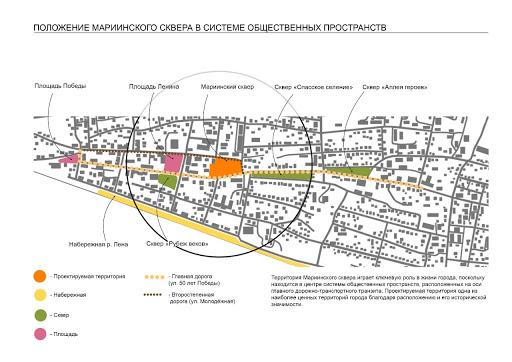 